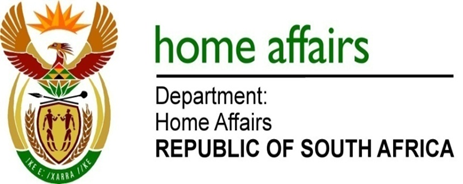 NATIONAL ASSEMBLYQUESTION FOR WRITTEN REPLYQUESTION NO. 2129DATE OF PUBLICATION: MONDAY, 7 AUGUST 2017 INTERNAL QUESTION PAPER 25 OF 20172129.	Mr M H Hoosen (DA) to ask the Minister of Home Affairs:Whether, with reference to the reply to question 1446 on 21 June 2017, she will table the copies of letters of formal renunciation of citizenship in reply to this question; if not, why not; if so, what are the relevant details?												NW2360EREPLY:The Minister will not table copies of letters of formal renunciation of citizenship as there is no provision in legislation that compel the South African citizen to do so; furthermore, there is no reason to do so as South Africa permits dual citizenship.